Об усилении мер безопасностиУправление образования и науки Липецкой области направляет письмо Министра просвещения Российской Федерации С.С. Кравцова «Об усилении мер безопасности» для организации работы и исполнения.Приложение: на 5 л. в 1 экз.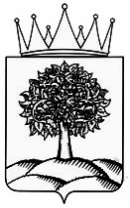 УПРАВЛЕНИЕ ОБРАЗОВАНИЯ И НАУКИ ЛИПЕЦКОЙ ОБЛАСТИЦиолковского ул., д.18, г. Липецк, 398043Тел. (4742) 34-95-25. Факс (4742) 74-88-02E-mail: root@obluno.lipetsk.su , www.deptno.lipetsk.ru Руководителям муниципальных органов управления образованием,подведомственных общеобразовательных организацийРуководителям муниципальных органов управления образованием,подведомственных общеобразовательных организацийНа № СК-123/07 от  11.05.2021    Руководителям муниципальных органов управления образованием,подведомственных общеобразовательных организацийНачальник управленияЛ.А. ЗагееваФурсова Лариса Валерьевна(4742) 32-95-09Фурсова Лариса Валерьевна(4742) 32-95-09Фурсова Лариса Валерьевна(4742) 32-95-09